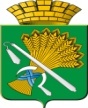 ГЛАВА КАМЫШЛОВСКОГО ГОРОДСКОГО ОКРУГАП О С Т А Н О В Л Е Н И Еот 17.08.2016 года   №  898г.  КамышловО проведении акции «Всероссийский экологический субботник – Зеленая Россия» на территории Камышловского городского округа в 2016 годуНа основании поручения Губернатора Свердловской области Е.В.Куйвашева, по инициативе Общероссийского экологического движения «Зеленая Россия» и депутата Государственной Думы Федерального Собрания Российской Федерации А.Е. Карпова, в соответствии с пунктом 11 статьи 16 Федерального закона от 06.10.2003 года №131-ФЗ «Об общих принципах организации местного самоуправления в Российской Федерации»,  пунктом 12 части 1 статьи 6, пунктом 41, пунктом 64 части 1 статьи 30 Устава Камышловского городского округа,  «Правилами благоустройства, обеспечения санитарного содержания территории Камышловского городского округа», утверждённых решением Думы Камышловского городского округа № 297 от 14.05.2009 года (с изменениями и дополнениями), в целях улучшения экологической обстановки в населенных пунктах, увеличения уровня экологической культуры населения, а также привлечения внимания общественности к экологическим проблемам и повышения благоустройства, санитарного состояния территории Камышловского городского округа, и.о. главы администрации Камышловского городского округаПОСТАНОВИЛ:1. Провести акцию «Всероссийский экологический субботник – Зеленая Россия» (далее – Акция) на территории Камышловского городского округа с 27.08.2016 по 24.09.2016 г.2. Организовать массовые мероприятия по уборке территории Камышловского городского округа – территории общего пользования (парки, скверы), территории мест захоронения, места исторической славы и памяти (памятники, обелиски, братские могилы воинов и др.) в сроки, указанные в п.1 настоящего постановления.3. Привлечь к организации и проведению Акции организации всех форм собственности и жителей Камышловского городского округа.4. В целях повышения социальной культуры детей и молодежи привлечь к мероприятиям по уборке территории Камышловского городского округа учащихся и студентов (с их согласия либо согласия законного представителя несовершеннолетнего).5. Руководителям предприятий, организаций, учреждений города (всех форм собственности), индивидуальным предпринимателям, населению принять активное участие в проведении месячника по благоустройству и санитарной очистке территории Камышловского городского округа, путем проведения субботника на собственных территориях, прилегающих территориях (до проезжей части дорог), а также территориях, закрепленных настоящим постановлением.6. Управляющим компаниям (ООО «Городская управляющая компания – Камышлов» Турышев А.Г, ООО «Эстра-УК» Карелин Б.И), товариществам собственников жилья, осуществляющим управление и содержание жилищного фонда, организовать работу по уборке придомовых территорий с привлечением жителей домов и обеспечением инструментом и материалом для уборки. Обратить особое внимание на уборку внутриквартальных дорог и тротуаров общего пользования на территориях многоквартирных домов, убрать отсев и мусор.7. Начальнику отдела жилищно-коммунального и городского хозяйства администрации Камышловского городского округа Семеновой Л.А. организовать работу с председателями уличных комитетов Камышловского городского округа по вопросу проведения субботника.8. Председателю комитета по управлению имуществом и земельными ресурсами Михайловой Е.В. организовать работу с арендаторами торговых павильонов, расположенных на остановочных комплексах, по фактам неисполнения договорных обязательств в части благоустройства и санитарного содержания объекта аренды.9. Директору муниципального бюджетного учреждения «Камышловская бюджетная организация»  Калмыкову Д.А. обеспечить своевременную уборку территории объектов в соответствии с Приложением № 4 к муниципальному заданию на 2016 год, в том числе и уборку мест захоронения.10. Предприятиям, организациям, учреждениям всех форм собственности, индивидуальным предпринимателям, собранный мусор вывозить за счет собственных средств.11. Главному редактору газеты «Камышловские известия Озорнину С.В., директору муниципального бюджетного учреждения «Камышловская бюджетная организация» Калмыкову Д.А., директору ООО «Камышловское телевидение» Мишенькиной А.А. обеспечить мониторинг прохождения Акции на территории Камышловского городского округа.12. Утвердить:12.1.  Перечень  автобусных остановок, закрепленных за предприятиями и учреждениями города Камышлова (прилагается);12.2. Перечень памятников, закрепленных за предприятиями и учреждениями г. Камышлова (прилагается);12.3. Перечень улиц и территорий, закрепленных за предприятиями и организациями Камышловского городского округа (прилагается).13. Настоящее постановление опубликовать в газете «Камышловские известия» и разместить в информационно-телекоммуникационной сети «Интернет» на официальном сайте Камышловского городского округа http\\:gorod-kamyshlov.ru.14. Контроль за выполнением настоящего постановления оставляю за собой.И.о. главы   администрации Камышловского  городского округа                                               О.Л. ТимошенкоПЕРЕЧЕНЬавтобусных остановок, закрепленных за предприятиямии учреждениями города КамышловаПЕРЕЧЕНЬ памятников, закрепленных за предприятиями и учреждениями г. КамышловаПЕРЕЧЕНЬулиц и территорий, закрепленных за предприятиямии организациями Камышловского городского округаУТВЕРЖДЕН
постановлением главы Камышловского городского округаот 17.08.2016 года № 898№ п/пНазвание и адрес остановкиКол-воПредприятиеРуководитель1.АЗС, ул.Энгельса1ИП Карелина И.В. И.В.Карелина 2.«Московская»ул. Энгельса (нечетная сторона)1ИП Южаков С.ВС.В.Южаков 3.Педколледж,ул. Энгельса (четная сторона)1ИП Кинжатаева О.А.О.А.  Кинжатаева4.«Центральная площадь»,ул. Ленина11Уральский банк Сбербанка РФ(нечетная сторона)ИП Юсуфов Ф.А.(четная сторона)А.А.МихееваФ.А. Юсуфов5.«Автовокзал»ул. Куйбышева (четная сторона)1ИП Шульгин Г.В.Г.В.Шульгин 6.«Торговый центр»ул. Куйбышева1ИП Белькова Н.С.Н.С. Белькова 7.«Рабочая»ул. Рабочая (четная сторона)1ИП Магеррамов Р.Г.Л.А. Боярских 8.«Гуманитарно-технологический техникум»1ИП Бердышева Ю.С. Ю.С.Бердышева 9.«Администрация»ул.Урицкого (нечетная сторона)1ИП Смирнова М.А.М.А. Смирнова10.«Больница»ул.Фарфористов (нечетная сторона)1ИП Вербицкая М.А.М.А.Вербицкая11.«Поликлиника»ул. Куйбышева1ГБУЗ СО «Камышловская ЦРБ»И.В.Закачурина12.«Урализолятор»1ОАО «Завод «Урализолятор»А.В.Тумаков 13.«Общежитие»ул. Строителей (нечетная сторона)1ИП Зорапетян О.А.Зорапетян О.А.14.«Загородная»ул. Загородная1ИП Якимова С.В.С.В.ЯкимоваИТОГО:15УТВЕРЖДЕН
постановлением главы Камышловского городского округаот 17.08.2016 года № 898№ п/пПамятникиОтветственные за содержание1.Памятник «В.И.Ленину»МБУ «КБО»2.Аллея СлавыМБУ «КБО»3.Памятник ЭстонцамМБУ «КБО»4.Могила Смирнова А.П.МБУ «КБО»5.Могила Лемешева Н.П.МБУ «КБО»6.Могила Кузнецовой А.П.МБУ «КБО»7.Памятник Семену БудаковуНОСКО «Станица «Камышловская»8.Сквер по ул. МаяковскогоГБПОУ СО «Камышловский педагогический колледж»9.Памятник воинам-танкистамПриволжско – Уральский ВО воинская часть  7548510.Памятник ПобедыМАОУ «Средняя общеобразовательная школа № 3»11.Памятник погибшим коммунарамГБОУ НПО СО «Камышловское профессиональное училище-интернат для инвалидов»12.Памятник жертвам белогвардейского террора в г. Камышлове 1919г.ООО «Клеевой завод»13.Памятник погибшим матросам с броненосца «Потёмкин»ОАО «Камышловский завод  «Урализолятор»14.Братская могила Советских воинов умерших от ран в госпиталях города в 1943-1945 годыООО «Азурит-Сервис»15.Мемориал воинам-интернационалистамООО «Совет ветеранов локальных войн»УТВЕРЖДЕН
постановлением главы Камышловского городского округаот 17.08.2016 года № 898№ п/пНаименование предприятий, организацийЗакрепленные территории1.Предприятия, организации, учреждения города всех форм собственности, юридические лица, физические лицаСобственные территории, прилегающие территории в границах собственных территорий до проезжей части дорог2.Дополнительно закрепленные территории:2.1.ГАПОУ СО «Камышловский техникум промышленности и транспорта»Сквер у Покровского собора2.2.МАОУ «Средняя общеобразовательная школа № 1»МАОУ «Средняя общеобразовательная школа № 58»Сквер по ул. Куйбышева, от ул.Гагарина до жилого дома по ул. Куйбышева, д.25-а2.3.ОАО «Камышловский завод Урализолятор»Сквер по ул. Фарфористов и прилегающая территория2.4.МАОУ «Средняя общеобразовательная школа № 3»Сквер по ул.Свердлова от ул.Гагарина до ЦКиД2.5.МАОУ ДОД «Детско-юношеская спортивная школа»АМУК «Центр культуры и досуга»Сквер у спортзала по          ул. Свердлова,92 2.6.ГУП СО "СООПА", (автовокзал г. Камышлов, ул. Красных Орлов, 76)Сквер по ул. Куйбышева от автовокзала до территории МУК «Историко-краеведческий музей»2.7.ПАО «Облкоммунэнерго»МРСК УралаОхранные зоны объектов электросетевого хозяйства2.8.ГП Дистанция пути Камышловское структурное подразделение Свердловская железная дорогаСанитарная зона ж/дороги в границах г.Камышлова2.9.ГБОУ СПО СО «Камышловский педагогический колледж»Сквер по ул.Маяковского2.10.ММО МВД России «Камышловский»Сквер ул.Свердлова – Маяковского2.11.ОАО «Объединенные электротехнические заводы ОАО «ЭЛТЕЗА» филиал «Камышловский электротехнический завод»Сквер ул.Фарфористов от перекидного пешеходного моста до проходной завода2.12.ОАО «Завод «Урализолятор»Сквер ул.Фарфористов от территории завода до перекидного пешеходного моста2.13.ООО «Камышловский клеевой завод» Территория от проходной завода до ул. Северной, от ул. Первомайской до ул. Дзержинского2.14.МБУ «Камышловская бюджетная организация»Сквер по ул.К.Маркса,Центральная площадь, аллея от ул. Ленина до дома № 56 по ул. К.Маркса2.15.Администрация Камышловского городского округаАдминистрация муниципального образования «Камышловский муниципальный район»Сквер ул.Свердлова2.15.МАОУ «Средняя общеобразовательная школа № 58»Сквер по ул. Куйбышева от ул. Короткой вдоль забора дома № 3 по ул. Железнодорожной